Warnstreik der komba gewerkschaft in Bochum am 27.4.2016Der Ortsverband Meerbusch war mit einer starken Truppe vertreten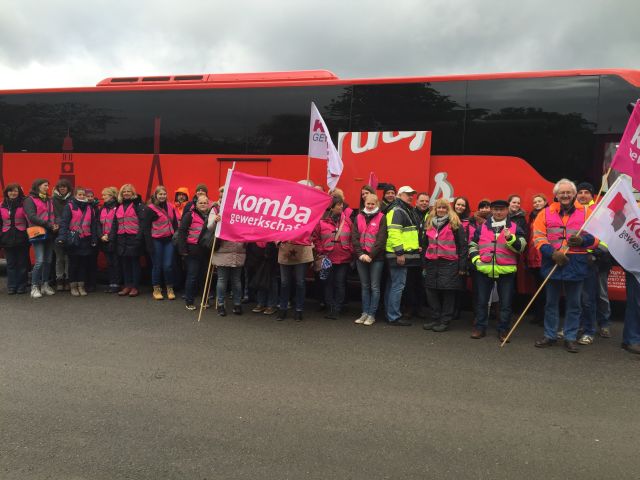 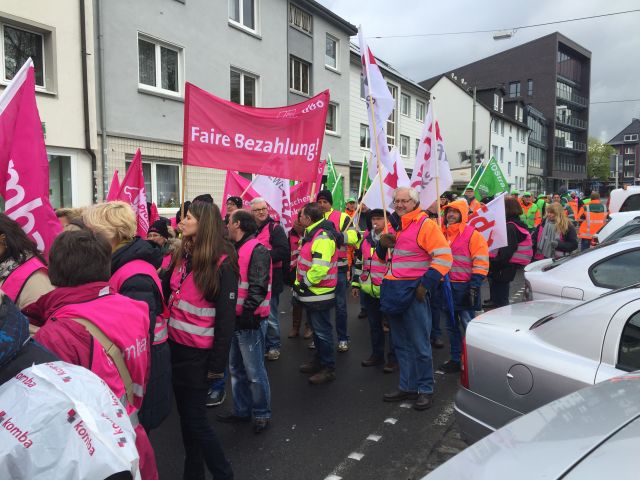 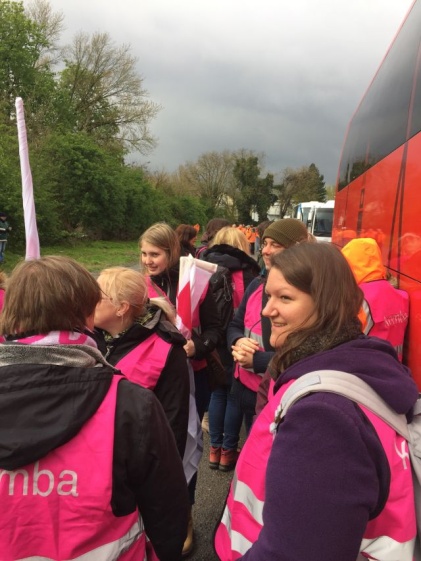 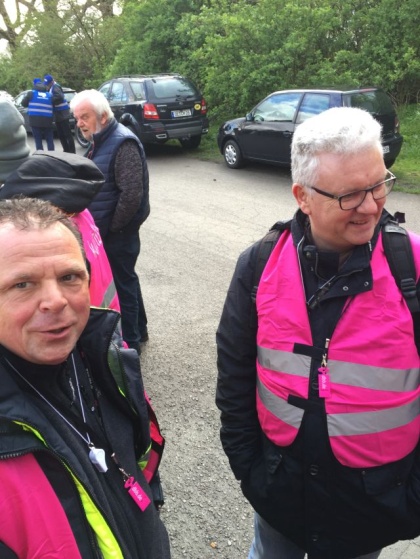 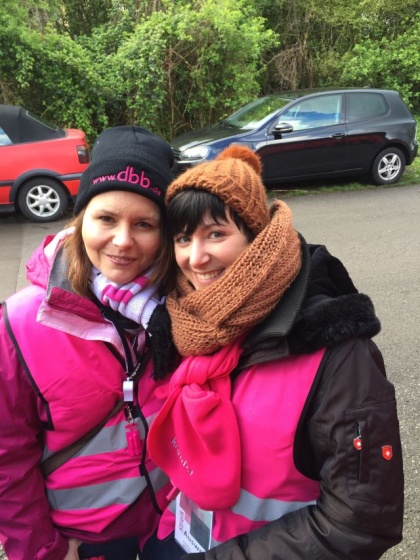 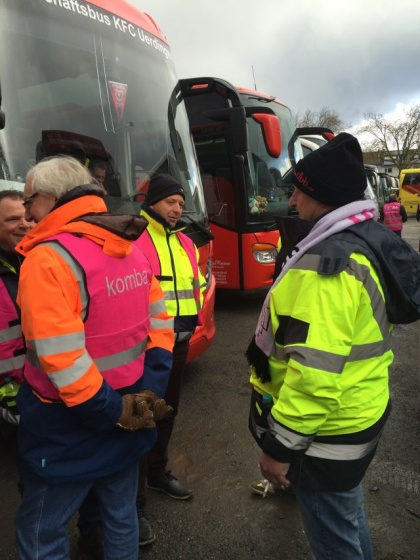 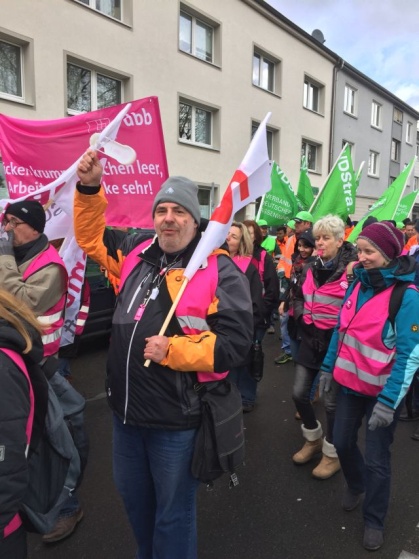 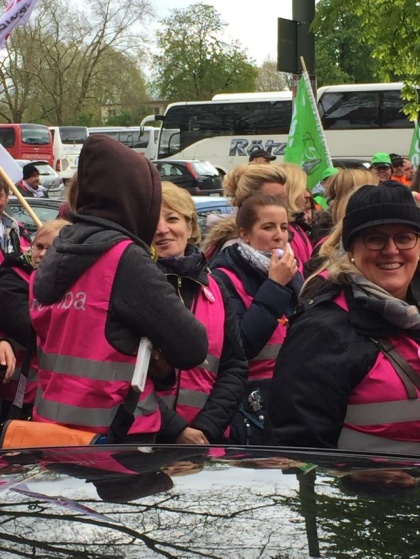 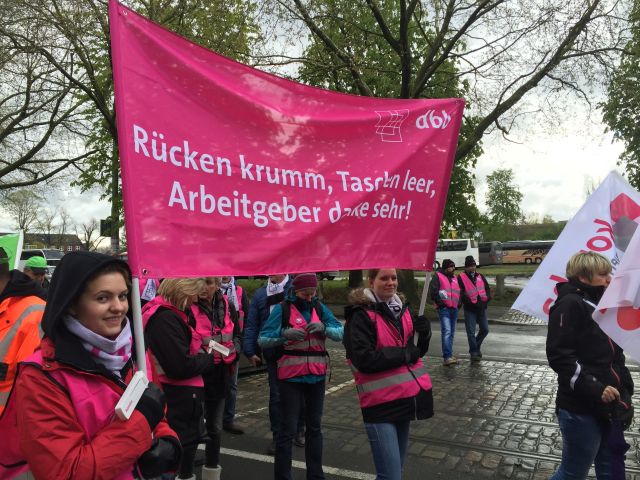 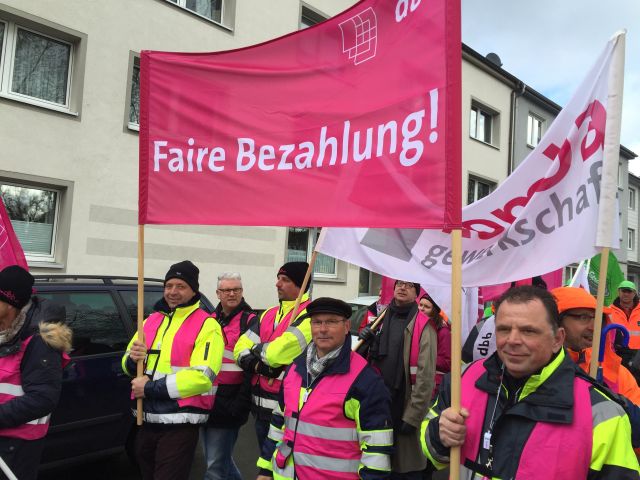 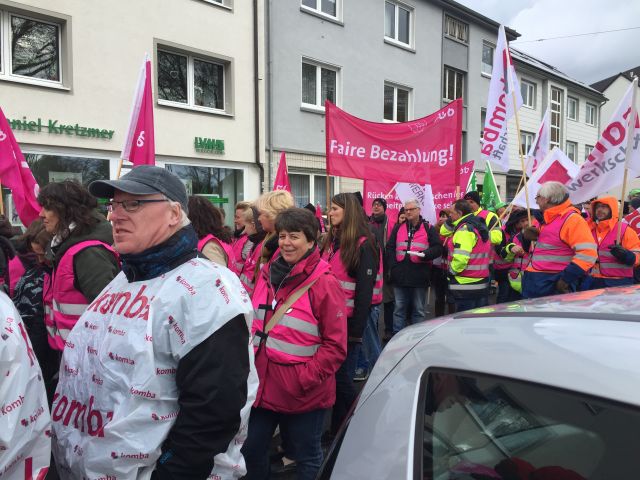 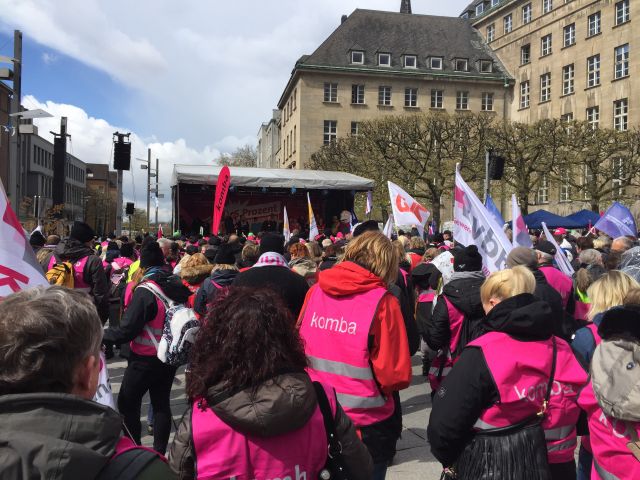 